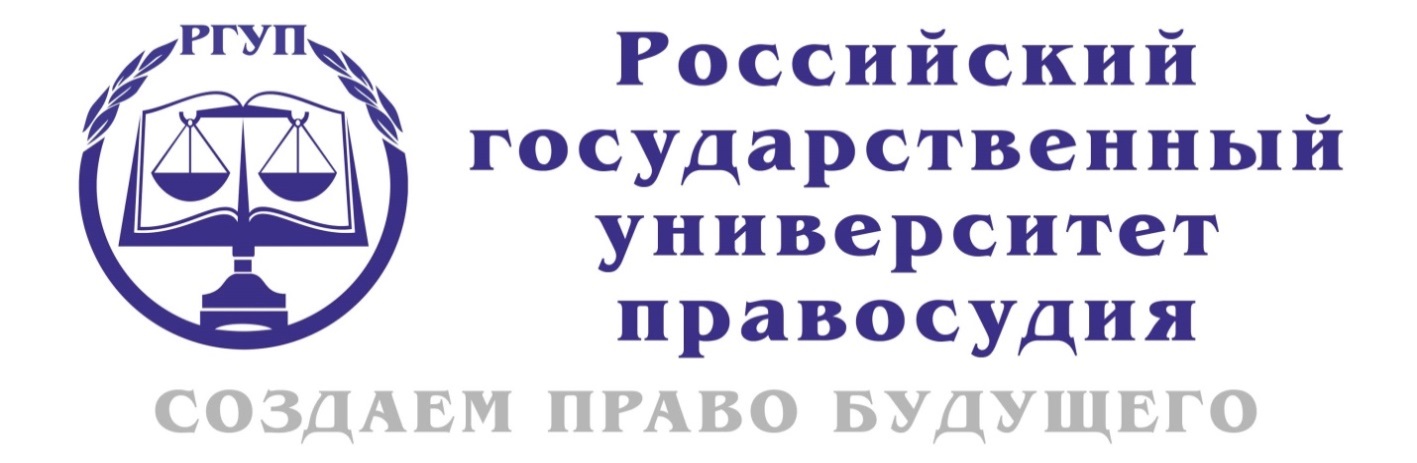 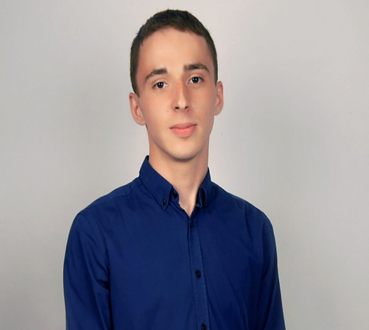 Блок 2 «Общие сведения»ИНДИВИДУАЛЬНЫЙ ПЕРСПЕКТИВНЫЙ ПЛАНпрофессионального развития выпускника 2017 годаЦФ ФГБОУВО «Российский государственный университет правосудия»Общие сведенияЦели трудовой деятельности выпускника (нужное отметьте галочкой)-    развитие личностного потенциала;-    материальное и моральное  благополучие и обеспеченность;-    уверенность в себе и в своем будущем;-    независимость; -    эффективное  управление своей жизнью, изменениями в своей карьере; -  приобретение новых навыков и знаний, повышение квалификации, наращивание  профессионального потенциала по имеющемуся профилю;-    заинтересованность со стороны  значимых других (семьи, родственников);-    умение работать в коллективе, совершенствование навыков общения;-    реализация жизненных потребностей;-    приобретение опыта организаторской и руководящей работы;-    воспитание самодисциплины и чувства ответственности;-    другое__________________________________________________________3. Планирование достижений поставленных целей4. Сведения о трудоустройстве  выпускника5. Сведения о продолжении образования выпускника (если планируется ПГВ, ОВ, ПП)Условные обозначенияВыводы по результатам мониторинга достижения выпускником поставленных целей ХАРАКТЕРИСТИКАна студента 4 курсаЦентрального филиала  Федерального государственного бюджетного образовательного учреждения высшего образования «Российский государственный университет правосудия» (г. Воронеж)Смикалова Романа АндреевичаСмикалов Роман Андреевич, 1994 года рождения, обучается на очной форме обучения в ЦФ ФГБОУВО «РГУП» по направлению подготовки 40.03.01 Юриспруденция на факультете подготовки специалистов для судебной системы (юридический факультет) с 2013 года по настоящее время. За время обучения Смикалов Р.А. зарекомендовал себя только с положительной стороны: является отличником учебы, принимает активное участие в общественной жизни. По итогам двух последних зачетно-экзаменационных сессий имеет только отличные оценки.С 2013 года Смикалов Р.А. является членом Совета студенческого самоуправления. В 2016 году был избран на должность председателя Совета студенческого самоуправления филиала. Занимается организацией и проведением социальных проектов и благотворительных акций. По оценке руководства филиала и студентов отлично справляется со своими обязанностями.На протяжении всех лет обучения не однократно принимал участие в Фестивале «Созвездие РГУП» в различных номинациях. В 2016 году удостоен звания «Лучший студент Центрального филиала Российского Государственного Университета Правосудия». В 2015 году принимал участие в Областном конкурсе «Доброволец года» и стал лауреатом премии в номинации «Социальное волонтерство» за реализацию ежегодного социального проекта «Праздник в детский дом».Наряду с этим Смикалов Р.А. активно участвует в работе научных студенческих конференций, имеет ряд публикаций в сборниках материалов студенческих конференций. Смикалов Р.А. принимает активное участие во всех мероприятиях, проходящих как в Вузе, так и на городском, областном и всероссийском уровне.Смикалов Р.А. характеризуется как дисциплинированный человек. Имеет спокойный характер, избегает конфликтных ситуаций, тактичен. Среди студентов филиала пользуется заслуженным авторитетом. В общении с преподавателями и студентами вежлив и дружелюбен. Со всеми имеет ровные отношения. С поставленными задачами справляется в назначенный срок. При наличии затруднений, стремится найти компромиссный вариант. Мыслит творчески. Смикалов Р.А. пользуется заслуженным авторитетом у товарищей по учебе, профессорско-преподавательского состава, руководства Вуза.Декан факультета подготовки специалистов для судебной системы							А.А. ДядченкоДостижения в результате освоения учебных дисциплин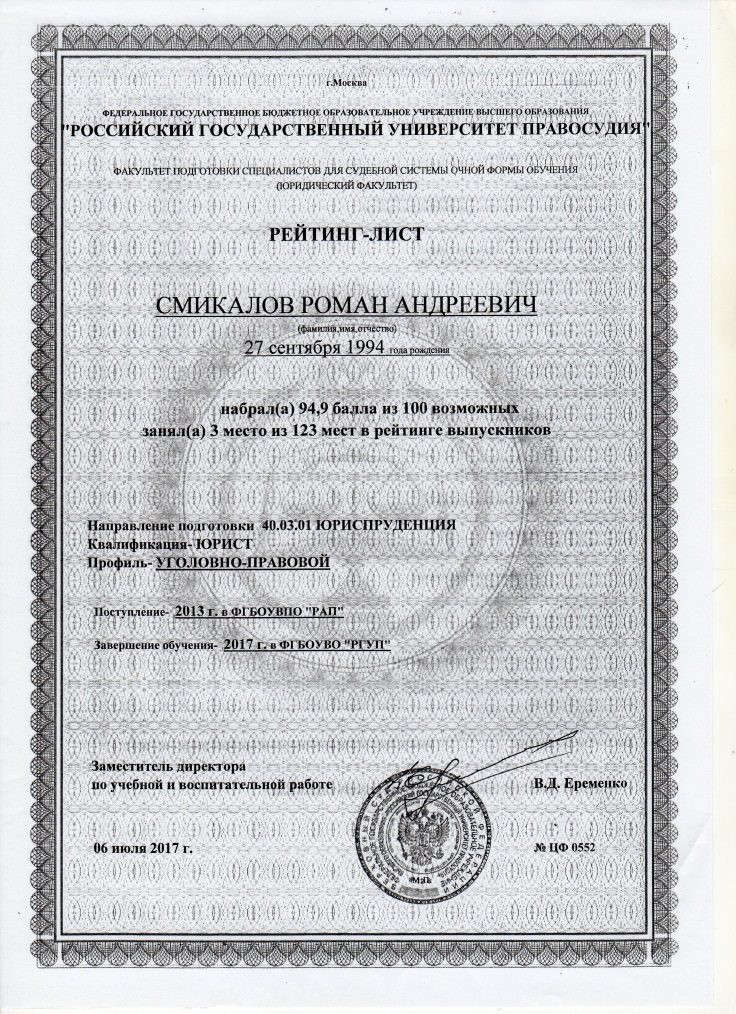 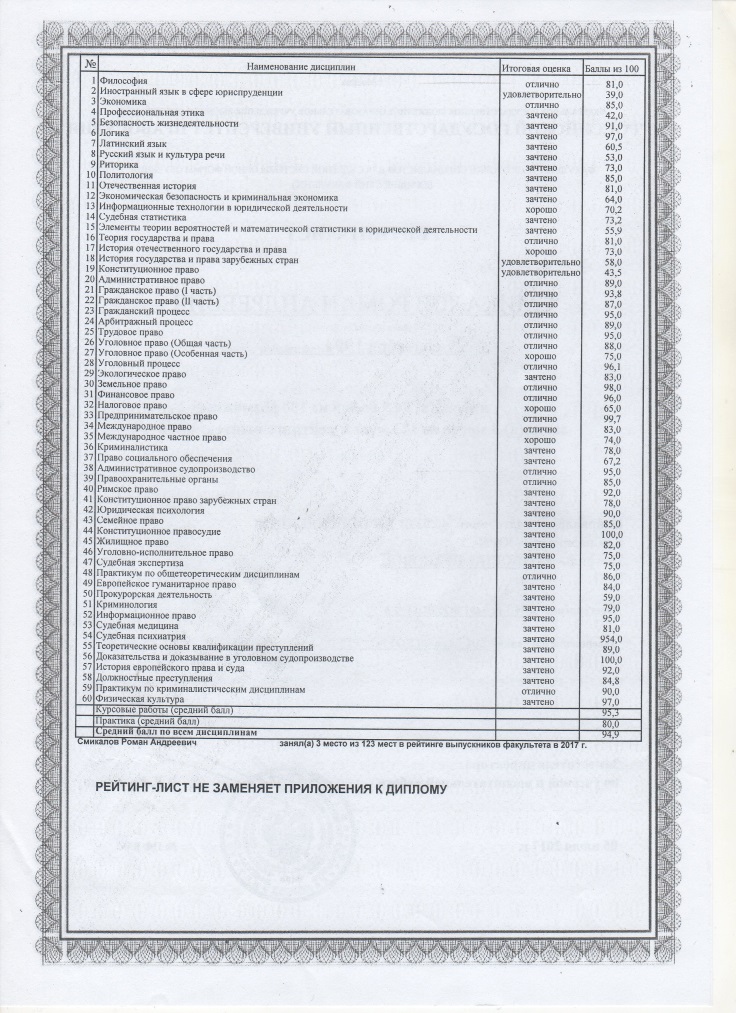 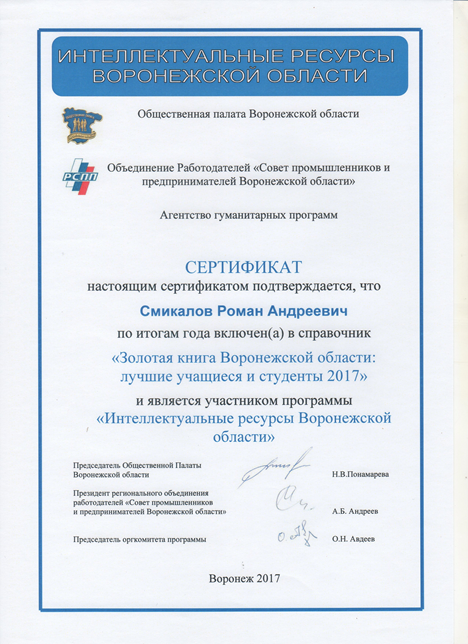 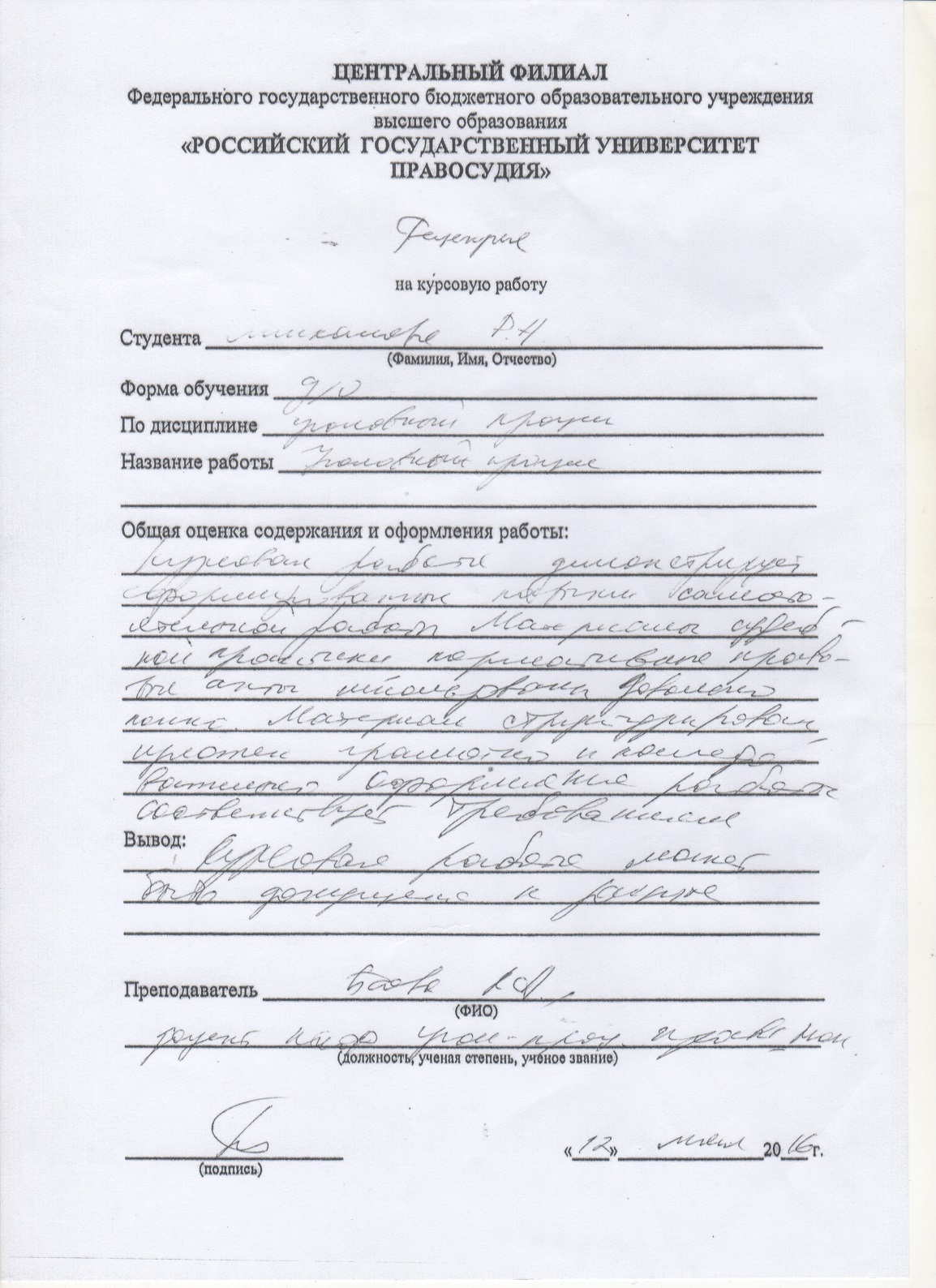 Сведения об именных стипендиях:В соответствии с Положением об именных стипендиях ректора, приказом ректора от 15 сентября 2016 года № 411 «Об установлении размеров именных стипендий Университета в 2016-2017 учебном году», была назначена ежемесячная именная стипендия ректора с 1.09.2016 по 30.06.2017 г.  (основание Приказ ректора от 26.09.2016 г. №423 «О назначении именных стипендий ректора студентам Университета в 2016-2017 учебном году»)«Достижения в научно-исследовательской деятельности»Студенческая конференция ЦФ ФГБОУВО «РГУП» «Право и правосудие: история и современность»;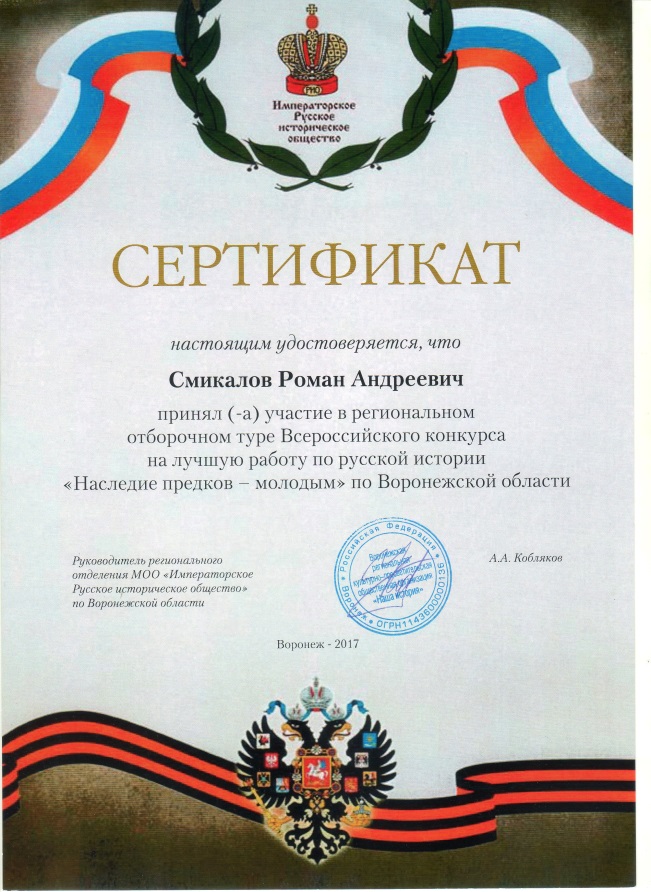 Ежегодная конференция ЦФ ФГБОУВО «РГУП» «Актуальные проблемы частноправового регулирования общественных отношений»Студенческий научный круглый стол ЦФ ФГБОУ ВО «Правовое положение юридических лиц в свете последних реформ гражданского законодательства »Региональный отборочный тур Всероссийского конкурса на лучшую работу по русской истории «Наследие предков - молодым» по Воронежской области.Актуальные вопросы частноправового регулирования общественных отношений: сборник материалов студенческой конференции / Российский государственный университет правосудия, Центральный филиал; отв. за вып. Г.В. Костикова, В.И. Филатов. – Воронеж: ООО «Издательство «РИТМ»», 2016. – 214 с.Научная статья на тему: «Реформа социальной стипендии»Научная статья на тему: «Право лиц с ограниченными возможностями на доступную среду»Актуальные проблемы теории и практики уголовного процесса: сборник материалов круглого стола / Российский государственный университет правосудия, Центральный филиал; отв. за вып. Т.Д. Дудоров, В.И. Филатов. – Воронеж: ООО «Издательство «РИТМ»», 2016. – 204 с.Научная статья на тему: «Проблемы реализации права на рассмотрения уголовного дела судом присяжных».Право и правосудие: история и современность: сборник материалов ежегодной студенческой конференции / Российский государственный университет правосудия, Центральный филиал; отв. за вып. В.И. Филатов, А.А. Дядченко. – Воронеж: ООО «Издательство «РИТМ»», 2016. – 204 с.Научная статья на тему: «Правовой режим земель особо охраняемых территорий»Общество, право, правосудие: сборник материалов Всероссийской научно-практической конференции  / ФГБОУВО «РГУП», Центральный филиал ; отв. за вып. В.И. Филатов. - Воронеж: ООО «Издательство «РИТМ»», 2016. – 204 с.Научная статья на тему: «Планирование воспитательной деятельности в Российском государственном университете правосудия»Научная статья на тему: «Теоретические подходы к воспитанию студентов» «Профессиональный опыт»За весь период обучения прошел учебную и производственную практику.Учебную практику проходил в Юридической клинике Центрального филиала ФГБОУВО «Российский государственный университет правосудия»Производственную практику проходил в Воронежском областном суде.(Характеристика)«Достижения во внеаудиторной деятельности»	Член и руководитель комитета по труду и социальной защиты Молодежного парламента Воронежской области при Воронежской областной Думе;	Член регионального отделения "Российское движение школьников" Воронежской области;	Член  педагогического отряда Воронежской региональной общественной организации «Содружество детских организаций». 	Главный организатор Всероссийской акции «Весенняя неделя добра» в Железнодорожном районе г.о.г. Воронеж. 	Совместно с департаментом образования, науки и молодежной политике Воронежской области организовал сбор для детей, попавших в трудную жизненную ситуацию. 	Член педагогического отряда и является руководителем программы «Детский орден милосердия» Воронежской районной детской общественной организации «Единство». 	Принимает активное участие в благотворительных акциях и проектах проходящих на территории г.о.г. Воронеж. 	В 2015 и 2016 г. стал лауреатом областного конкурса «Доброволец года». 	Председатель Студенческого совета Центрального филиала ФГБОУВО «Российский государственный университет правосудия». 	В 2016 году стал победителем конкурса «Студент года Центрального филиала ФГБОУВО «Российский государственный университет правосудия»».(Перечень мероприятий с годами)Региональные мероприятия:«Форум добровольческий команд» Воронежской области;Областной конкурс «Доброволец года 2015» «Сбор добровольческих команд» - приглашенный лектор;Межрегиональный сбор вожатых руководителей детских общественных объединений «Звёздный» ;Конкурс по формированию 4 состава МПВО; Собеседование в Молодежный парламент Воронежской области при Воронежской областной Думе - член Молодежного Парламента ВО; Областной конкурс «Лидер 21 века» - организатор;День детских общественных организаций – «За Родину! Добро и Справедливость!» - организатор.Всероссийские мероприятия:Конкурс на лучшую организацию деятельности органов студенческого самоуправления профессиональных образовательных организаций и образовательных организаций высшего образования (заочное участие, г. Москва)Акция «Подними голову»Акция «Весенняя неделя добра»Акция «Георгиевская ленточка», Акция «Бессмертный полк»Акция «Белый цветок»Районные:Слет детских объединений Железнодорожного района г.о.г. Воронеж – организатор;ЛС «Крылатый 25» - методист сбора;Конкурс «Лидер ХХI века» - организатор;Конкурс детских объединений Железнодорожного района г.о.г. Воронеж «Непоседа» - организатор;ЛАО «АРТика» -  организатор;Мероприятие, посвященное Дню российского студенчества – участник;Ежегодный концерт «Дорогою добра»;Церемония открытие МБОУ СОШ №100 1 сентября 2015 г. – ведущий.Сведения о грамотах и благодарностей:2015 г. Диплом лауреата областного конкурса «Доброволец года-2015»2016 г. Диплом лауреата областного конкурса «Доброволец года-2016»2016 г. Грамота - за участие в ежегодной студенческой конференции "Актуальные проблемы частноправового регулирования общественных отношений" - за научную статью посвященную проблематике реализации федеральной программы "Доступная среда" в области трудовых отношений, которая была рекомендована для публикации в сборнике научных статьей2016 г. - Диплом победителя - за участие во Всероссийском Фестивале "Созвездие РГУП" 2016 г. - Благодарность - за организацию работы социального комитета ЦФ ФГБОУВО "РГУП"2016г. - Диплом победителя - за победу в конкурсе "Лучший студент 2016"2016г. Благодарственное письмо за личный вклад в организацию молодежной политики на территории Ленинского района2016 г. Благодарственное письмо от управы Железнодорожного района г.о.г. Воронеж за активную деятельность в сфере развития детского и молодежного движения Железнодорожного района, достойный вклад в деятельность ВРДОО "Единство"2016 г. Благодарность от руководителя проекта "Пляж с доступной средой для людей с ограниченными возможностями" за участие в благотворительной акции и реализации проекта.2016 г. Грамота от Управы Железнодорожного района г.о.г. Воронеж за активное участие в организации и проведении районного сбора школьного актива «Крылатый - 26»;2016 г. Благодарность от директора Центрального филиала ФГБОУВО «Российский государственный университет правосудия» за организацию и проведение выездного сбора студентов 1 курса2016 г. Благодарственное письмо от департамента образования, науки и молодежной политики Воронежской области;2016 г. Благодарность главы г.о.г. Воронеж за личный вклад в реализацию молодежной политики на территории г.о.г. Воронеж;2017 г. Благодарность от директора Центрального филиала ФГБОУВО «РГУП» за большой личный вклад в развитие студенческого самоуправления и активную работу в социально-культурной сфере2017 г. Сертификат «Интеллектуальные ресурсы Воронежской области»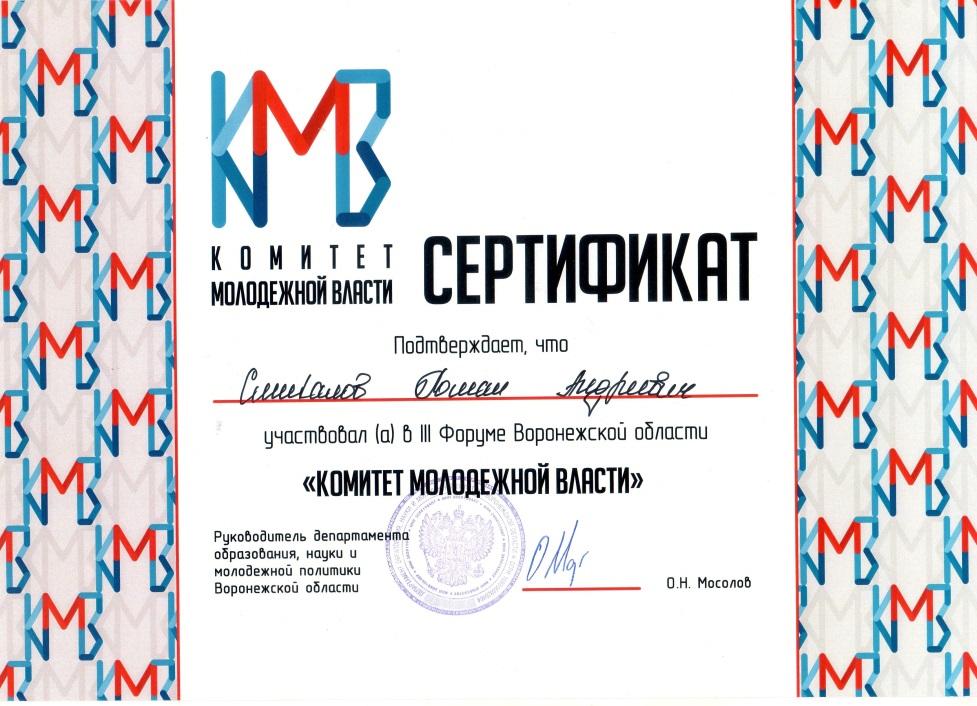 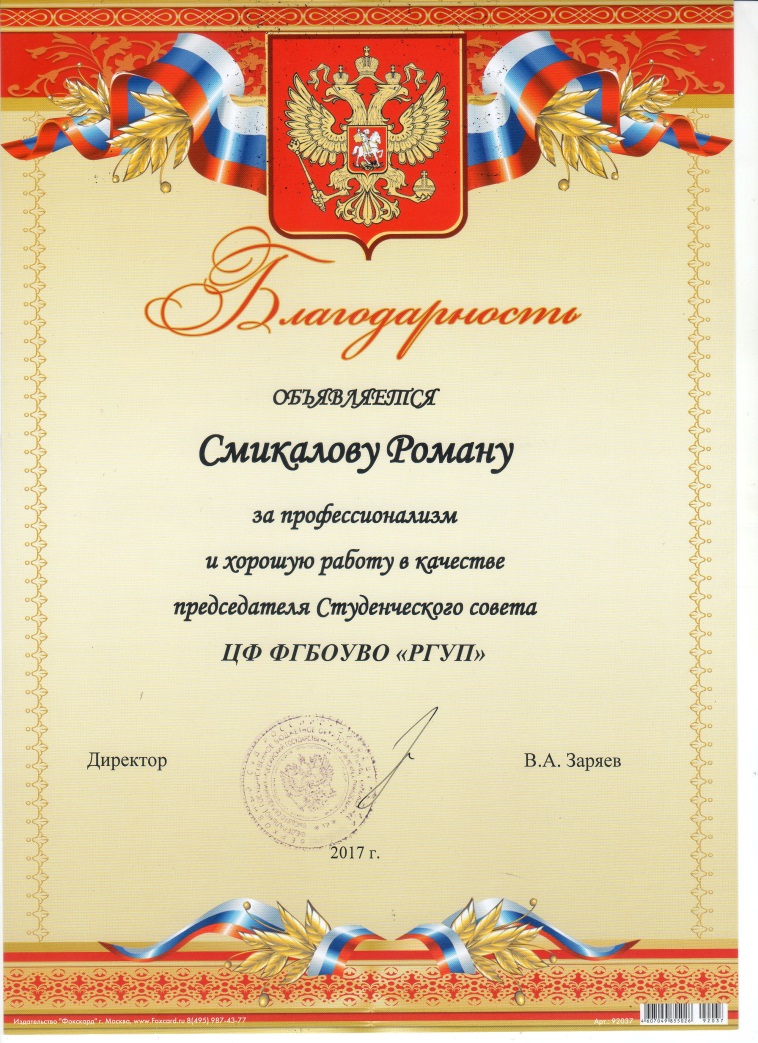 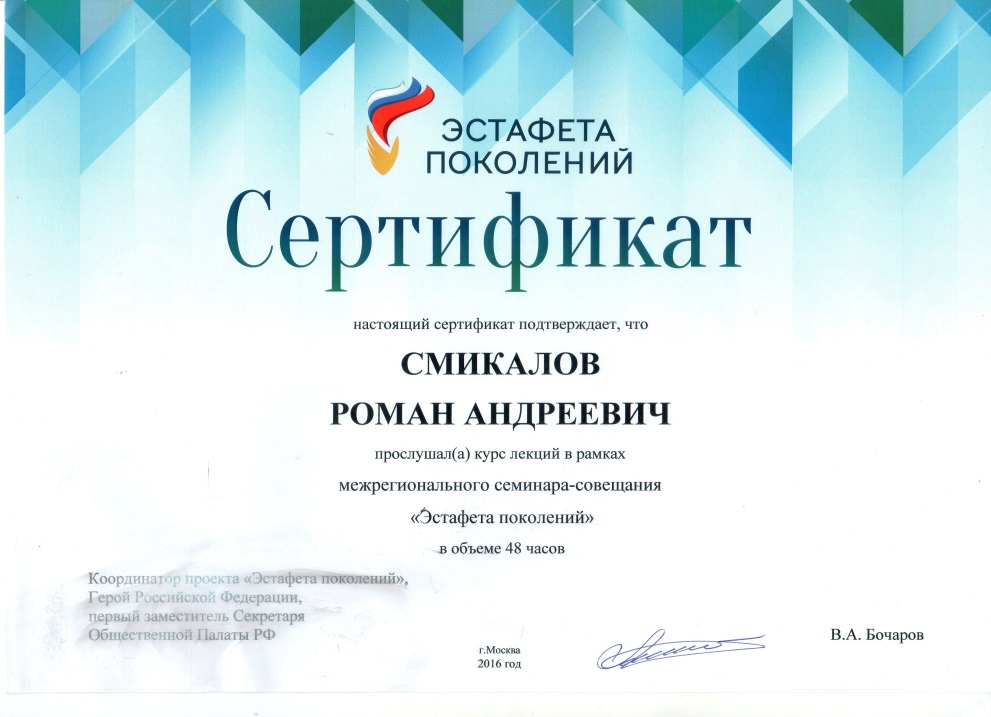 Портфолио обучающегосяФ.И.О.Смикалов Роман АндреевичДата рождения27 сентября 1994 г.Направление подготовки40.03.01 ЮриспруденцияКвалификацияБакалаврФорма обученияОчнаяГод поступления2013Период, за которые предоставлены документы2013-2017 г.г.Телефон8 (951) 567-67-20Emailroma.smikalov.94@mail.ru SkypeФамилия Имя ОтчествоСмикалов Роман АндреевичНаименование получаемой специальности/профессии СПО40.03.01 ЮриспруденцияНомер учебной группыЦДЮ 1.3-13Место (а) прохождения производственной  и преддипломной практикиВоронежский областной суд   Реквизиты договора о целевой контрактной подготовке (при наличии)Контактные данные (тел, e-mail,ссылка на соц.сети)Телефон: 8-951-567-67-20e-mail: roma.smikalov.94@mail.ruссылка VK.Com – https://vk.com/smikalovНаименование мероприятияСрок исполнения, ожидаемый результатОТ, ОПР, РС, ПГВИюльРС, ПГВАвгустРС, ОВСентябрьРС, ОВОктябрьРС, ОВНоябрьДата трудоустройства Предприятие (организация) ДолжностьНеобходимость обучения, переподготовкиУсловия трудоустройства (постоянная или временная работа)Другие характеристикиДата поступления2017 г.Наименование образовательной организацииЦФ ФГБОУ ВО «Российский государственный университет правосудия»Специальность/наименование программы дополнительного профессионального образования40.04.01 ЮриспруденцияЮрист в сфере гражданского и  административного судопроизводства (Магистратура)Форма обучения (очная, заочная)ОчнаяДругие характеристикиВид деятельностиКодВид деятельностиКодПроизводственная практика (преддипломная)ПДППовышение квалификации ПКПодготовка выпускной квалификационной работыПВКРОтпуск / отдыхОТЗащита выпускной квалификационной работыЗВКРНахождение на учете в центре занятостиЦЗОформление приема на работуОПРОтпуск по беременности и родамРОРабота по специальностиРСОтпуск по уходу за ребенком до достижения им возраста трех летОЖРабота не по специальностиРНСПризыв в Вооруженные Силы  Российской ФедерацииПВСПодготовка к поступлению в образовательную организацию высшего образованияПГВВоенная служба в Вооруженных Силах  Российской ФедерацииСВСОбучение в образовательной организации высшего образованияОВПеревод на другую работуПВПрофессиональная переподготовкаППУвольнение с работыУВ№КурсПредметТемаОценка1.1Теория государства и права«Президентская республика»5 (отлично)2.2Гражданское право (общая часть)«Понятие, исчисление и виды сроков в гражданском праве»5 (отлично)3.3Уголовно-процессуальное правоУголовно-процессуальные решения в досудебных стадиях уголовного процесса5 (отлично)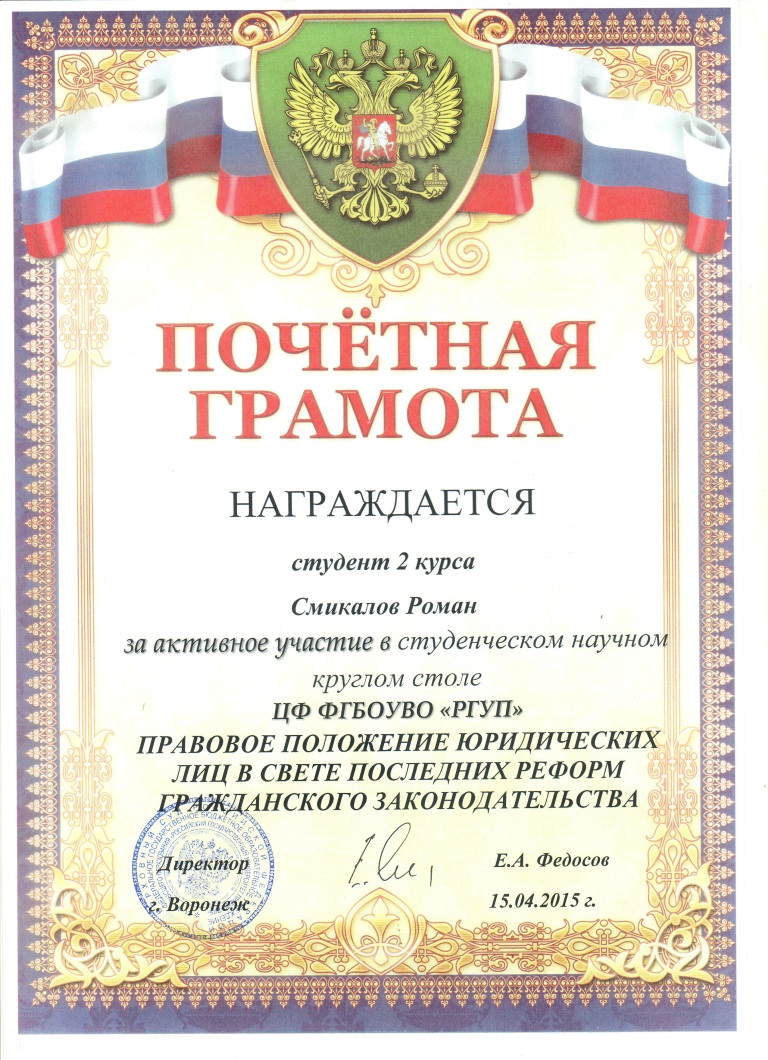 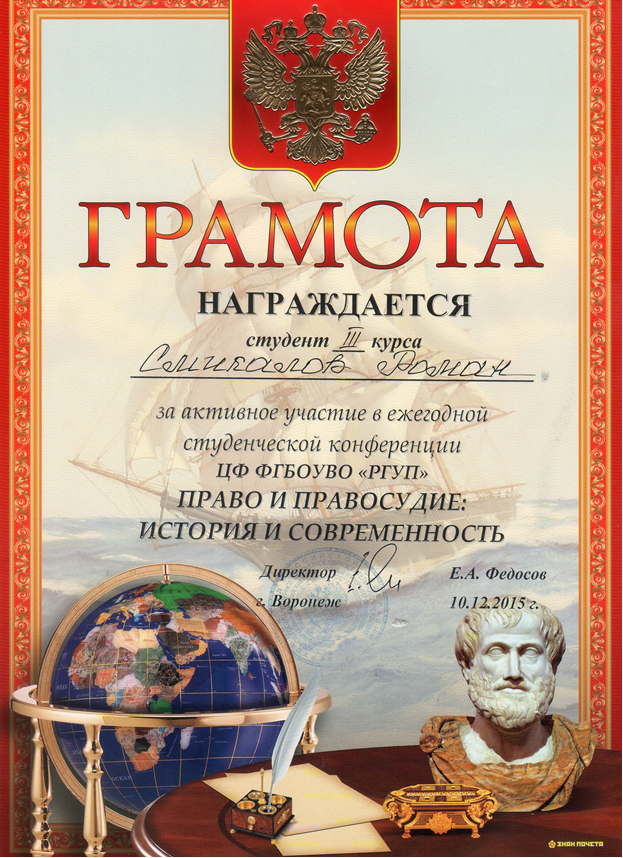 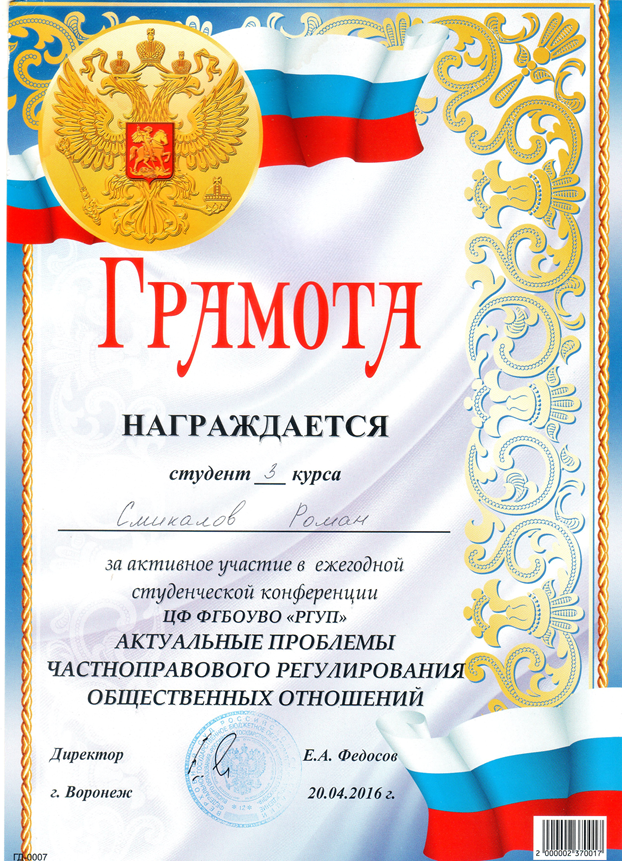 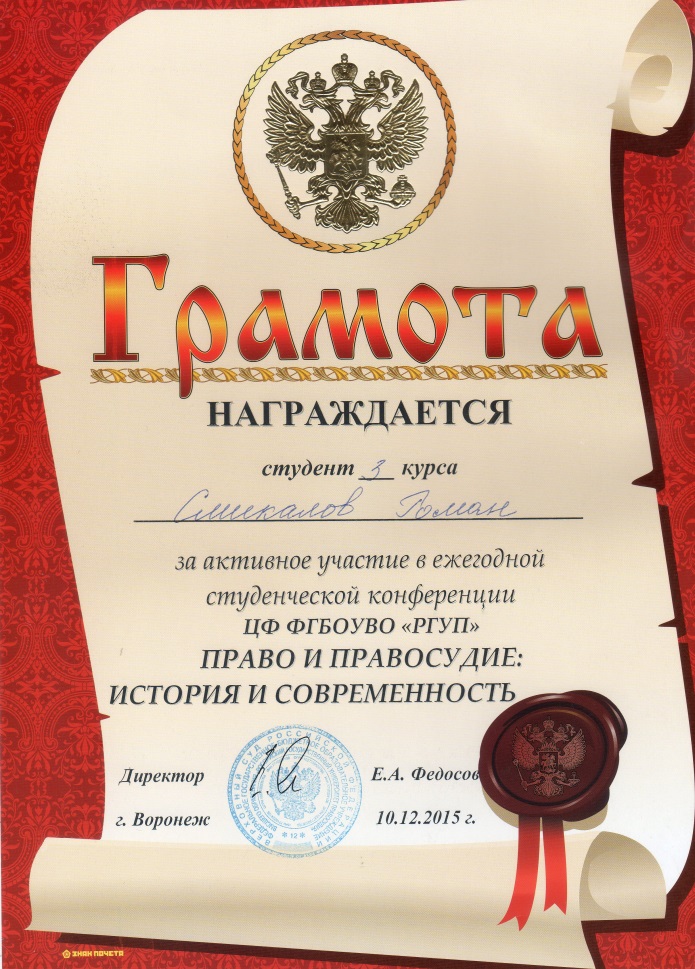 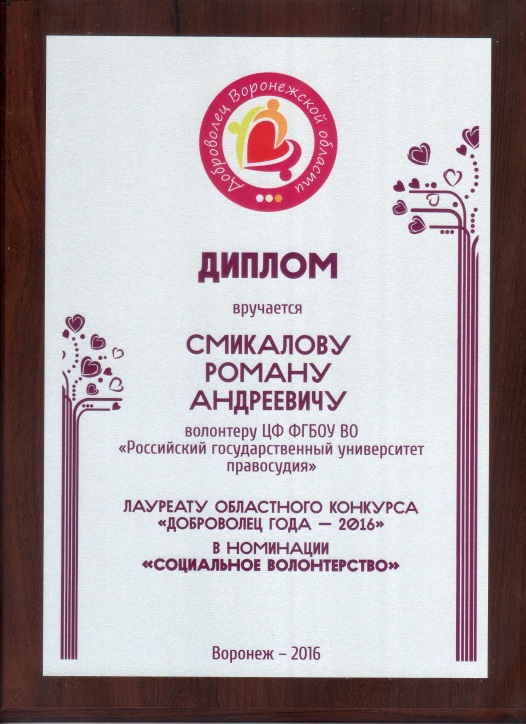 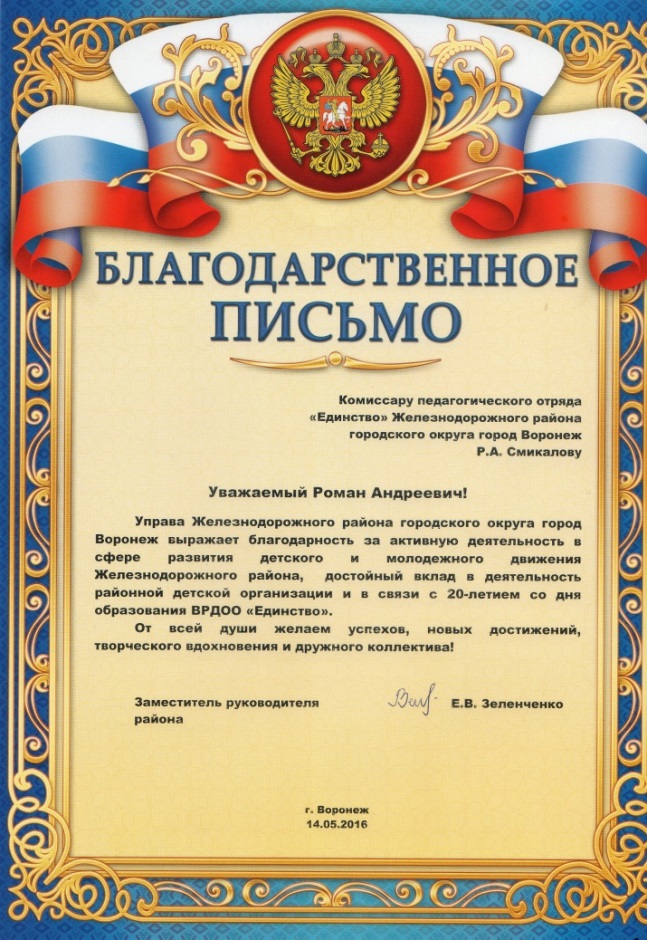 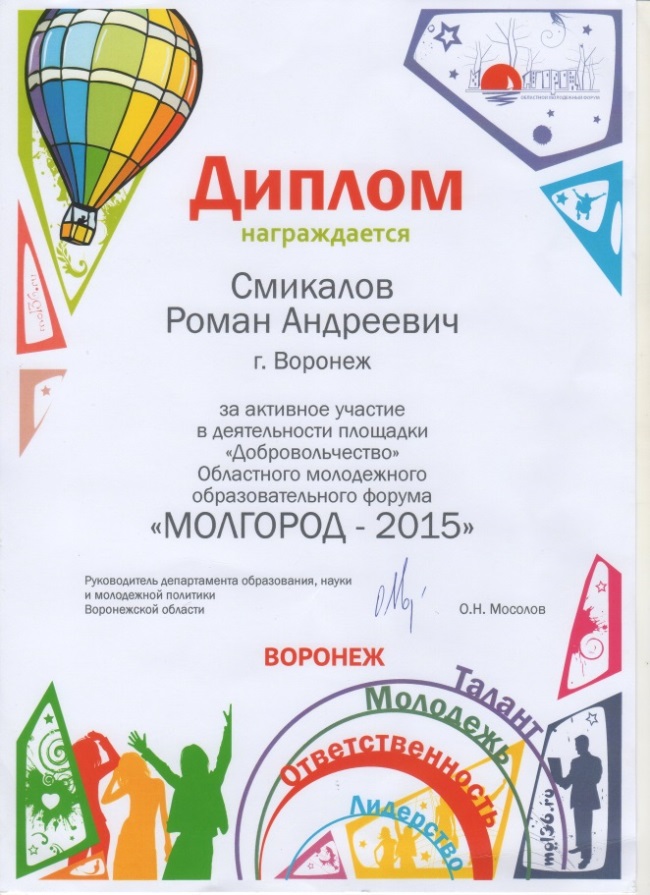 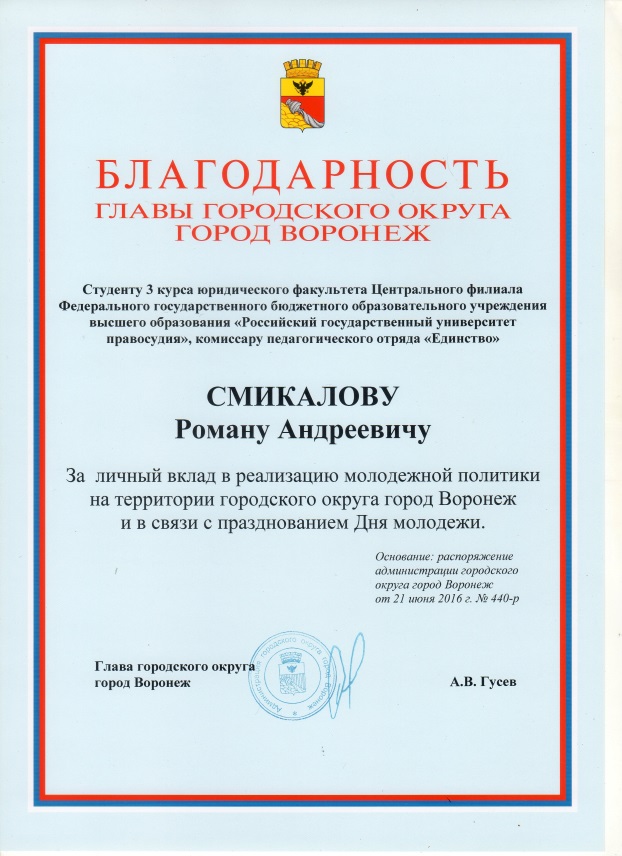 